Assignment:3
Name:____________________________________							Hour:______Cellular Respiration – Harvesting Cellular EnergyOverview of Cellular Respiration________________________ - occurs in the cytoplasm_________________ Respiration Respiration _______________ O2In cytoplasm_________  ________ Fermentation OR ______________ Fermentation_______________ RespirationRespiration __________ O2In mitochondria_____________ oxidation________ cycle__________  ___________ _________With or without oxygen…
Stage 1: GlycolysisBreaking down ______________“______-_______” (splitting sugar)Ancient pathway which harvest energyIs the starting point for ______ cellular respirationBut it’s inefficientGenerates only _______ for every ________________Occurs in ______________________Overview – 10 reactionsConvert ______________________ to ___________________________Produces ___________ & _____________Uses __________End result: ___________& _____________If there is oxygen…
Stage 2 & 3: Oxidation of Pyruvate and Krebs Cycle  Mitochondria – StructureDouble membrane energy harvest organelleSmooth __________ membraneHighly ___________ inner membraneCristae______________________  _______________Fluid-filled space between membranes________________Inner fluid-filled spaceOxidation of PyruvatePyruvate enters mitochondrial matrix As it enters…Breaks off a ________ and makes 2 _________Makes 2 _________Produces 2 ___________  _______ moleculesAcetyl CoA enters _________ _______________Krebs CycleSo we fully broke down glucose _________________  __________ & ended up with ___  _________  ______!Krebs cycle produces large quantities of _____________  __________________________________Go to  ________________  ________________  ______________!Net gain = 2 _______, 8 _____________ and 2 ___________Stage 4: Electron Transport ChainATP accounting so far…Glycolysis  ___ ATPKreb’s Cycle  ___ ATPLife takes a lot of energy to run, need to extract more energy that ___ _____!Electron Transport ChainSeries of proteins built into_________  ______________________  ___________________Transport of electrons down ETC that bring _____________ ions ________  the _____________These hydrogen electrons fuel a protein that makes ______This stage make ___________ from 1 glucose!Only happens WITH _____ (____________  ___________________)As _______ and __________ move through the _____________, they drop off ___________ and make _________We did it!Set up a _____ gradientThey want to move from ________ to ________As they move to low the ___________ flow through ATP synthase______________ ATP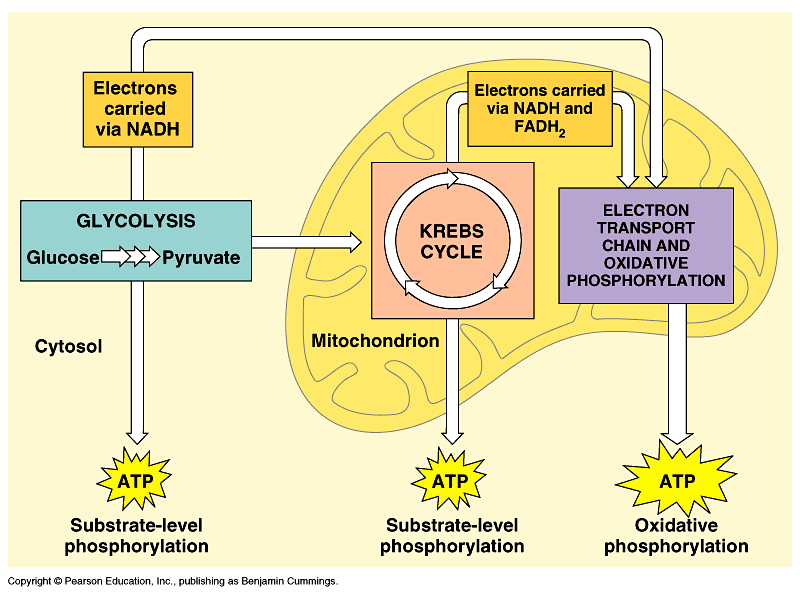 